Муниципальное  бюджетное  общеобразовательное  учреждение«Средняя общеобразовательная  школа №1  города  Новозыбковаимени дважды  Героя Советского Союза  Д.А. Драгунского»ИНФОРМАЦИЯ  о поступлении  выпускников   за  2013-2014, 2014-2015, 2015-2016  годы.2013-2014 гг2014-2015 гг2015-2016 ггВсего выпускников332618Медицинские  ВУЗы423Технические  ВУЗы133Юридические  ВУЗы233Экономические  ВУЗы1151Педагогические  ВУЗы613Военные   уч. заведения11-Другие ВУЗы  и  СУЗы3- СУЗы5- другие ВУЗы9 – СУЗы2-  другие ВУЗы5 - СУЗы       Директор школы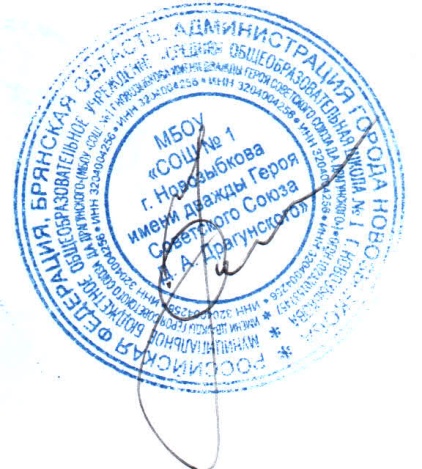 А.В. Щипакин